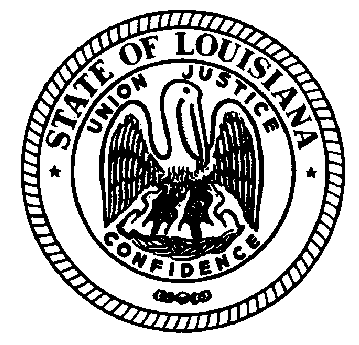 LOUISIANA COMMISSION ON PERINATAL CARE AND PREVENTION OF INFANT MORTALITY1888-204-5984 Access Code 1982918November 9, 2017Attendees: 	Dr. Scott Barrilleaux, Gaye Dean, Dr. Marshall St. Amant, Dr. Robert BlereauPhone: 	Debra Hollingsworth, Dr. Rodney WiseGuests: 	Dr. Pooja Mehta, Dr. Alfred Robichaux, Kelly Bankston, Karis Schoellmann, Rebecca Roques, Shalae Harris, Renee Antoine, Nicole Soudelier, Chris Cornell, Robin Gruenfeld, Berkley Durbin, Quinetta Womack, Dr. Janice Petersen, Matthew WallaceMeeting Notes:MembershipCurrent vacancies on the Perinatal Commission include a Nurse Practitioner, Pediatrician, and a State Representative.  Karis will reach out to Dr. Stacy Drury, the recommendation for Pediatrician. The House of Representatives recommendation, Stephanie Hilferty has been contacted.  Office of Behavioral Health:  Report & UpdatesQuinetta Womack and Dr. Janice Peterson gave an agency presentation on their services related to Substance Use Disorders and Pregnant Women.  Updates and Reports2017 March of Dimes Prematurity Birth Card:Shalae Harris shared the most recent results.Free Standing Birthing Facilities:Shelae Harris shared information she gathered related to regulation of out-of hospital maternity servicesDr. Biggio noted that he worked with Alabama on regulations, so he will be an important resource for the Commission as exploration of this issue continues. Perinatal Outcomes: Louisiana Perinatal Quality Collaborative (LaPQC) & March of Dimes Better Birth Outcomes Louisiana State Workgroup (formerly 17-P workgroup)Dr. Pooja Mehta gave an update on Medicaid, the LaPQC, and Pregnancy Associated Mortality review (PAMR).The Louisiana Medicaid subcommittees have agreed that the LaPQC will be the entity for quality improvement work for licensure regulations.PAMR is being revitalized and a case review meeting is currently planned to conduct an expedited review of cases form 2011-2016. 2018 cases will be reviewed according to follow the CDC recommendations and will be tracked in a newly designed CDC  database. The Commission will be kept abreast of the work of the PAMR.Berkley Durbin gave an update on the bimonthly March of Dimes Better Birth Outcomes Louisiana State Workgroup call.  Topics addressed includedInformation about 17-P administration by home visits Discussions about Makena vs. compounded 17-P and reimbursement rates.NASThe Office of Behavioral Health shared hard copies of the “Louisiana Substance Use in Pregnancy Toolkit”.  Copies are available by request and available electronically at http://www.dhh.louisiana.gov/assets/docs/BehavioralHealth/NASBooklet.pdf.HCR 58 Baby Box Study GroupHouse Concurrent Resolution 58 requests that the Bureau of Family Health (BFH) evaluate the feasibility and desirability of implementing a "baby box" program as a means of reducing infant mortality. The report is due to the legislature on January 11, 2018. The committee that was convened to conduct the study requests input and feedback from the Commission on draft recommendations and on the document. A preliminary list of recommendations was shared with Commission members. AdjournIn-Person Meetings will remain on the second Thursday of every other month in 2018 from 1:00-3:00. The next in-person meeting will be on January 11, 2018. Workgroup calls will be held on the third Wednesday of every month with the next call on December 20, 2017 from 11:30-12:30.